American University of Central AsiaLiberal Arts and Sciences DepartmentHuman Rights Concentration 2018/19 AY ChecklistStudent’s Name _____________________________________   ID # ________* Student can take course from the list provided by Registrar’s office (such as literature, history, arts, humanities, major courses)** Only 6 credits of foreign languages can be counted for Humanities requirement.Important Contacts:LAS Department Phone: +996 (312) 915000 + 487, 480Room: 415, 310 Email: las@auca.kgRegistrar Office Phone: +996 (312) 915000 + 401Room: 110 Email: registrar@auca.kgShared Service CenterPhone: +996 (312) 915019Room: 244Email: service@auca.kgAcademic Advising OfficePhone: +996 (312) 915000 + 417Room: 341Email: advising@auca.kgWriting and Academic Resources CenterPhone: +996 (312) 915000 + 490Room: 229Email: warc@auca.kgCounseling Services Write an email to set up a meeting with counselors: cs@auca.kgRecommended Order of StudyGeneral Education – 96 credits (102 credits limit of 100 level courses) Credit Yes NoGrade Notes FYS I: English language for Liberal Arts - 6 credits, Part of FYS I: Kyrgyz language - 2 credits,Part of FYS I: Russian language - 2 credits,Part of FYS I: Introduction to Philosophy - 2 credits12FYS II: English language for Liberal Arts -8 credits,Part of FYS II: Manas Studies- 2 creditsPart of FYS II: Introduction to Philosophy - 2 credits12Kyrgyz Language and Literature* (can count towards other requirement)6State exam in 2 yearRussian Language* (can count towards other requirement)6Mathematics (6 credits may overlap with major requirements; examples: Quantitative Research Methods and Statistics)12History and Geography of Kyrgyzstan (to be completed second semester of sophomore year)6State exam in 2 yearNatural Science (Concepts of Modern Sciences) 6Social Sciences (from outside the student’s major)/Second Year Seminar: Social Sciences12Humanities/Second Year Seminar: Humanities**12Arts (these may overlap General Education, Electives or Major requirements)/Second Year Seminar: Arts12Sports (any 4 courses during 4 years of study)0 400 hoursTotal General Education:96LAS Core Courses – 24 credits Concepts of Modern Sciences6Thiscourse is also considered as 6 credits of Natural Science of Gen Ed requirement  World Literature 6This course is also considered as 6 credits of  Humanitiesof GenEd requirementGlobalization and Social Sciences 6This course is also considered as 6 credits of Social Science of Gen EdrequirementConcepts of Modern Art6This course is also considered as 6 credits of Art of GenEdrequirementTotal LAS Core Courses24 Concentration Required Courses – 36 creditsIntroduction to human rights (HR)6Politics of Human Rights / Theory and Politics of Human Rights (ICP)6International Human rights law (IBL)6Legal Research Methods 3Internship 6Senior Thesis Seminar I 6Senior Thesis Seminar II3Total Concentration Required Courses36Major elective courses – choose any of the following courses - minimum required 42 credits (the list of elective courses may vary each semester, please consult with HR Coordinator)International Humanitarian Law (IBL)6International Criminal law (IBL)6Public International Law I (IBL)6Transnational Human Rights Advocacy (HR)6Development Aid and Politics (ICP) 6Multicultural Societies: Religious and Social Conflicts in Europe (ES)6European Union Law and Human Rights (ES)6Democracy in Dark Times (ICP/HR)6Cybersecurity and Society (ICP/Law)6International Environmental Law (Law)6Constitutional Law of the KR (Law)6Corruption, Development and Good Governance (Law)3Human Rights law and Criminal Justice (HR/IBL)6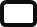 Refugees law (HR/IBL)3Freedom of Speech (HR/Law)6Comparative Law in a changing world (Law)6Civil Society Organizations law (Law)6Child Rights Protection (HR/Law)3United Nations Efforts for sustaining peace (HR/Law)3International Public law II6Total:42Elective Courses (from outside the student’s major)42In fact, 66 credits are available due to overlap of LAS core courses with GenEd courses.Total Number of Credits240240 credits must be earned to graduate First YearFirst YearFirst YearFirst YearSemester 1Credits Semester 2Credits First Year Seminar I12First Year Seminar II 12Intro to HR6Politics of Human Rights / Theory and Politics of Human Rights (ICP)6Concepts of Modern Sciences6World Literature 6Elective 6Elective 6Sport 0Sport0Total3030Second YearSecond YearSecond YearSecond YearSemester 3Credits Semester 4Credits Concepts of Modern Art6Globalization and Social Sciences 6Human Rights Elective course6Kyrgyz language and literature6Elective6History and Geography of Kyrgyzstan6Gen Edu course6Human Rights Elective Course 6Gen Edu course 6Elective 6Sport0Sport 0Total3030Third YearThird YearThird YearThird YearSemester 5Credits Semester 6Credits Elective6Elective6Gen Edu course 6Legal Research Methods 3Gen Edu course6Gen Edu course 6International Human Rights law6Gen Edu course6Elective6Elective6Human rights elective course 3Total3030Forth YearForth YearForth YearForth YearSemester 7Credits Semester 8Credits Senior thesis seminar I 6Senior thesis seminar II 3Gen Edu course 6Gen Edu course 6Internship 6Elective6Elective 6Elective 6Elective6Elective6HR Elective course 3Total3030